附件方案设计方案一场景图：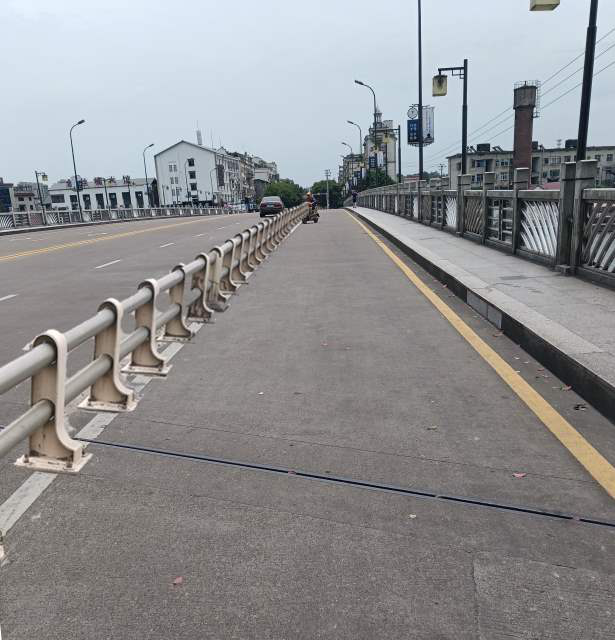 栏杆详图：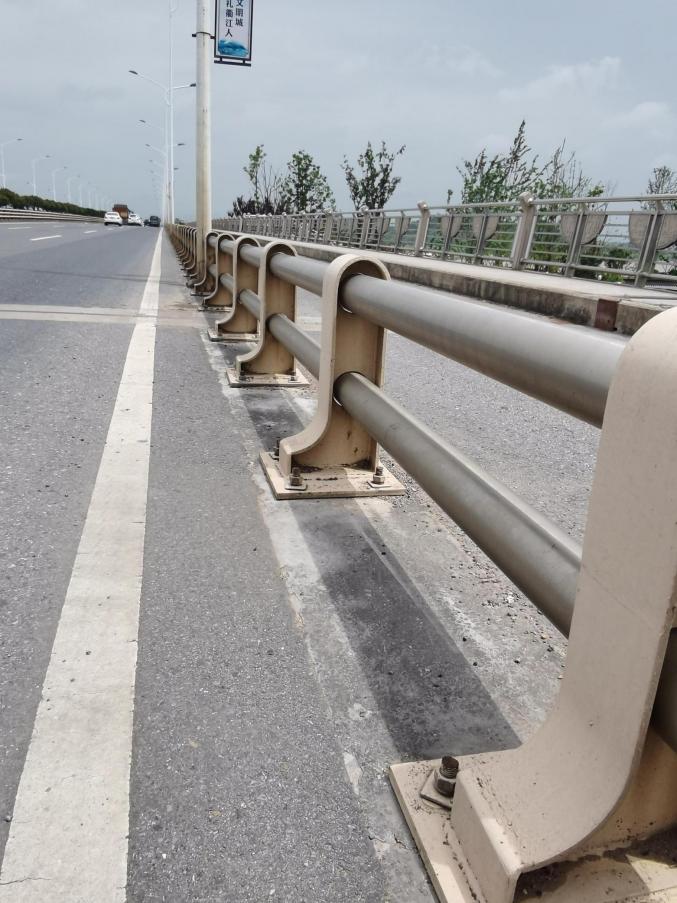 设计图纸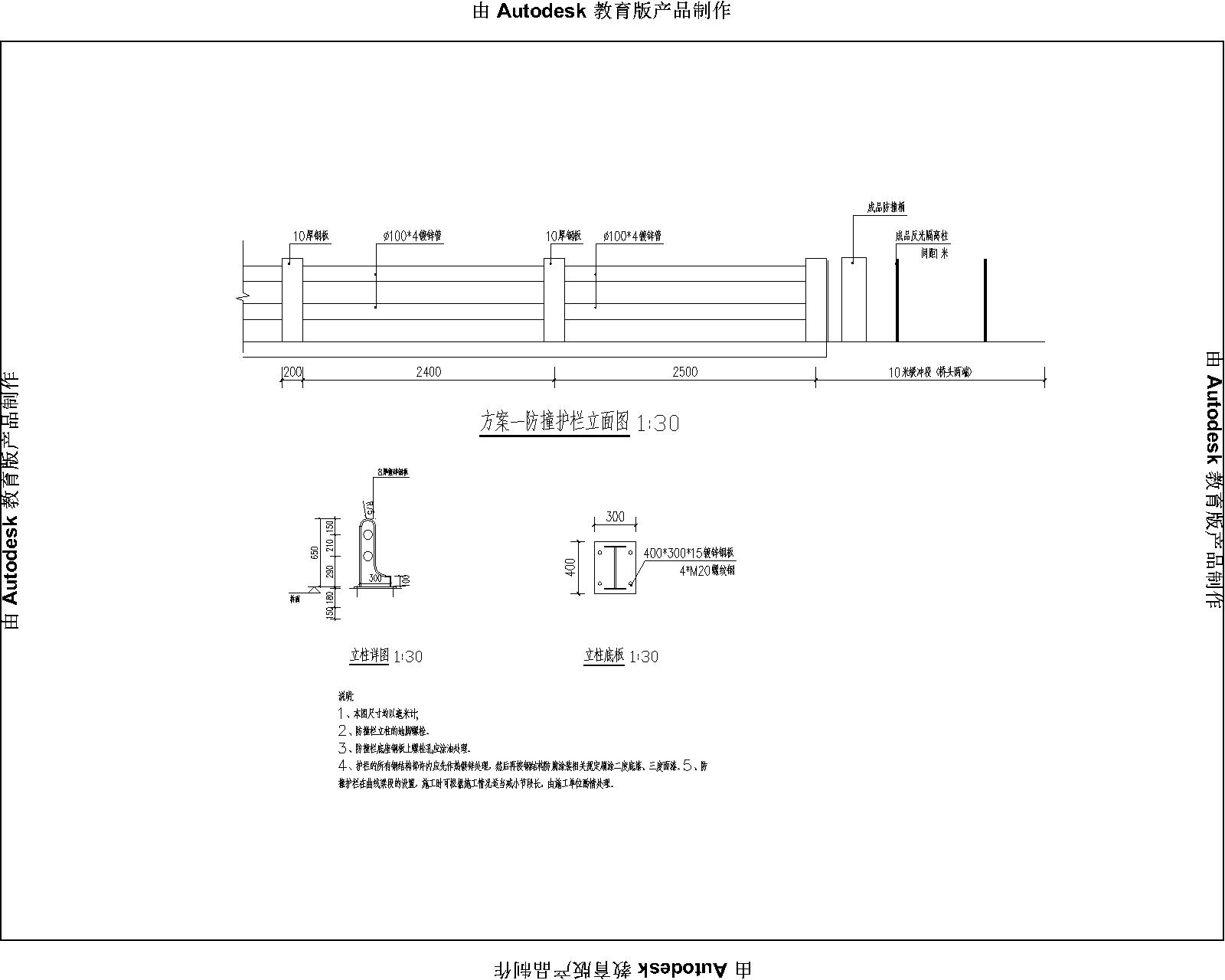 方案二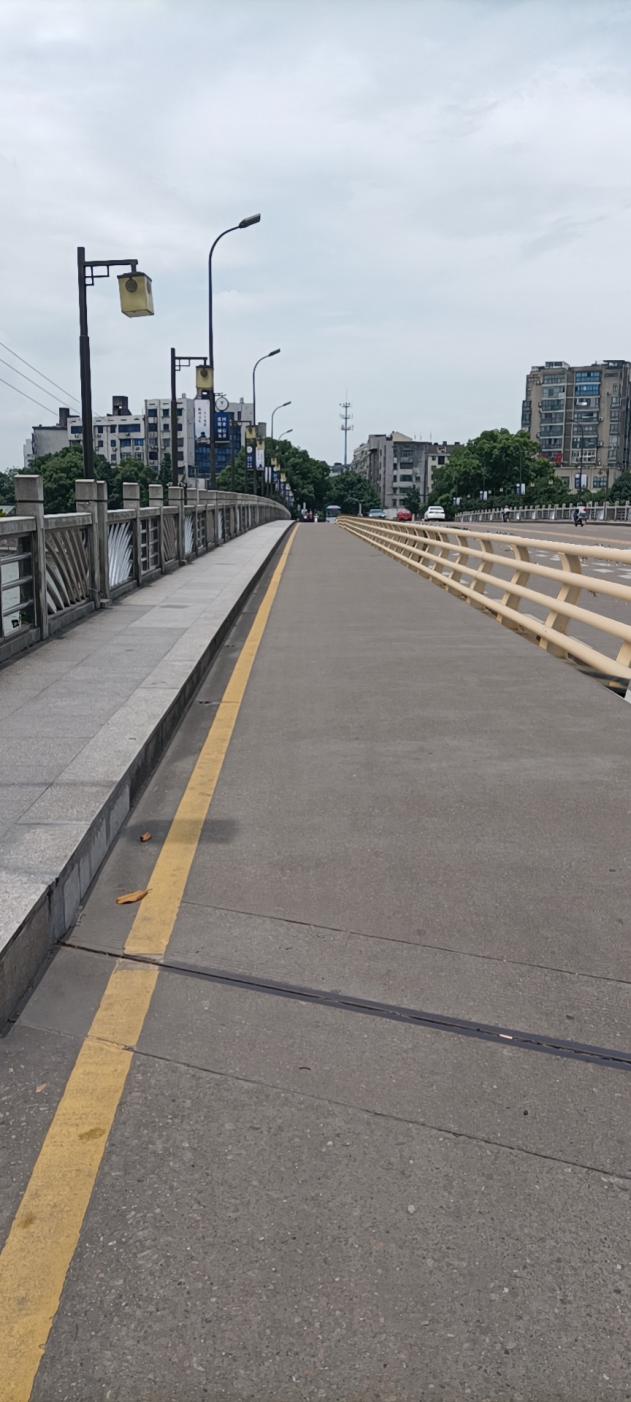 场景图：栏杆详图：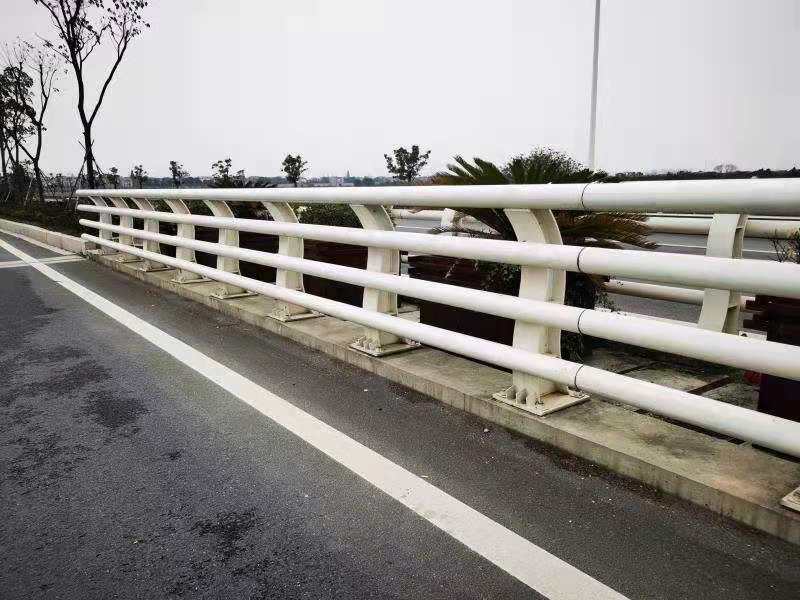 设计图纸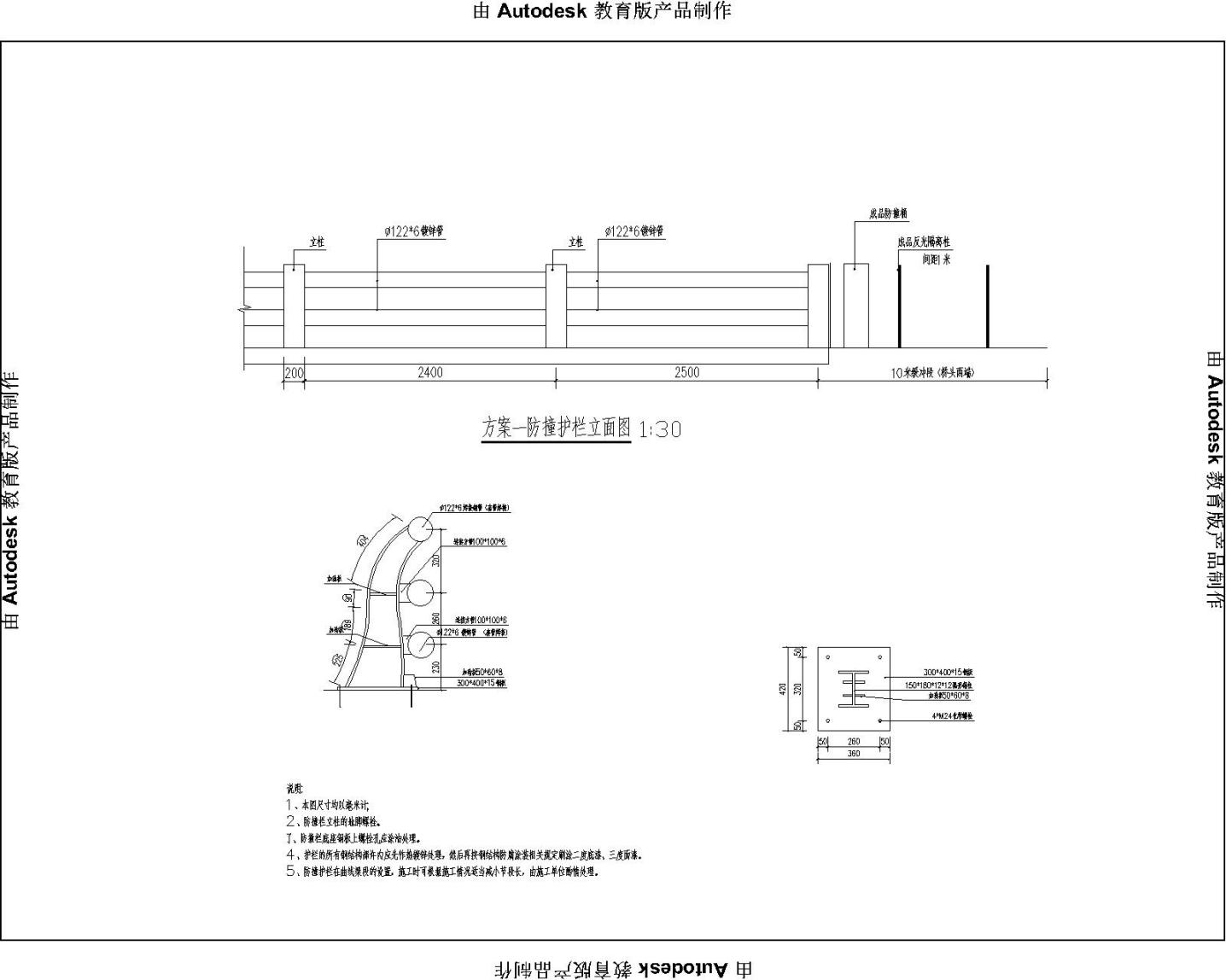 方案三场景图： 栏杆详图：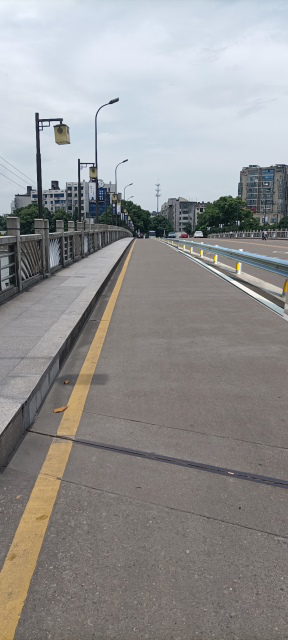 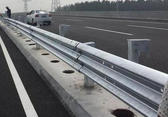 设计图纸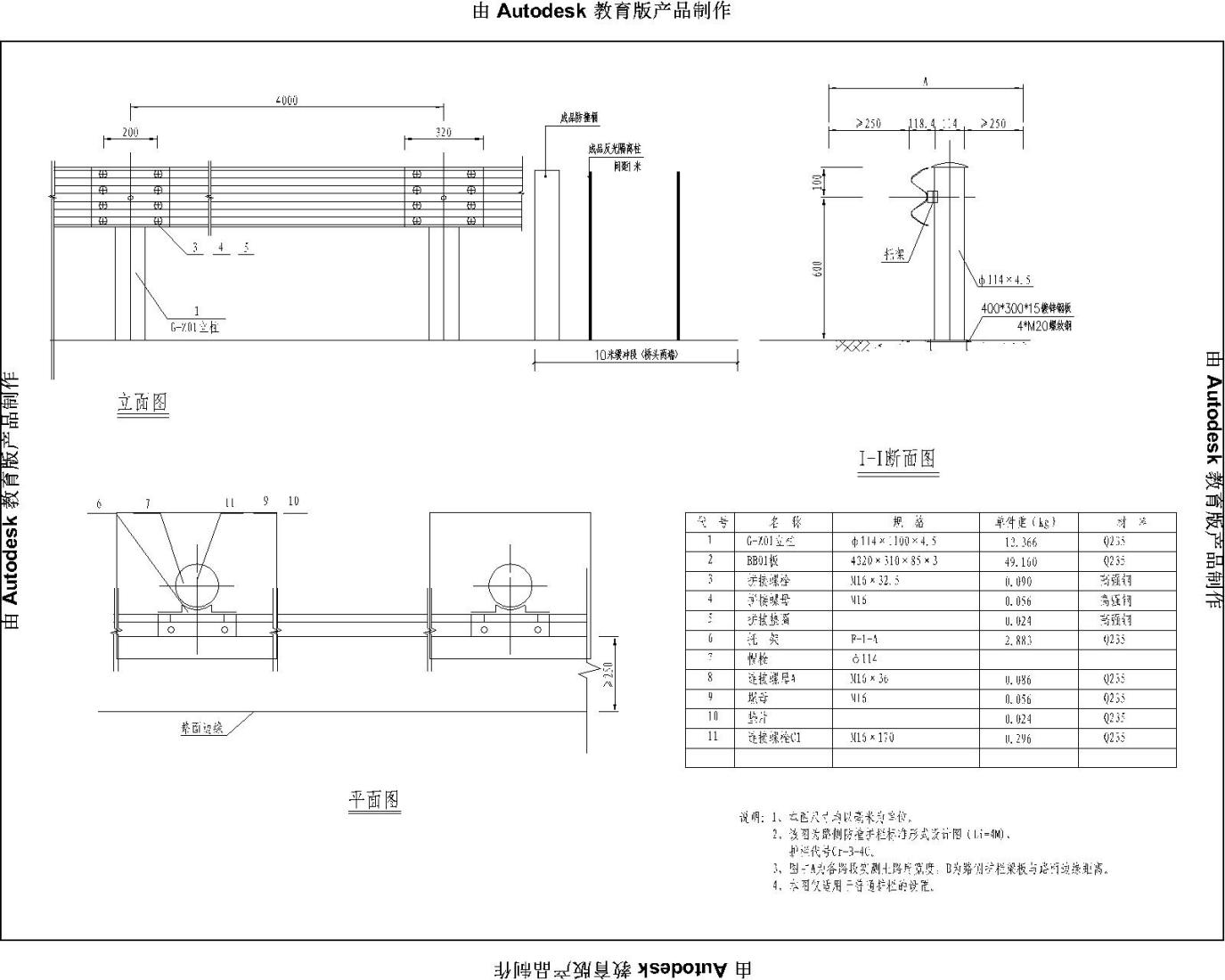 